AGENDA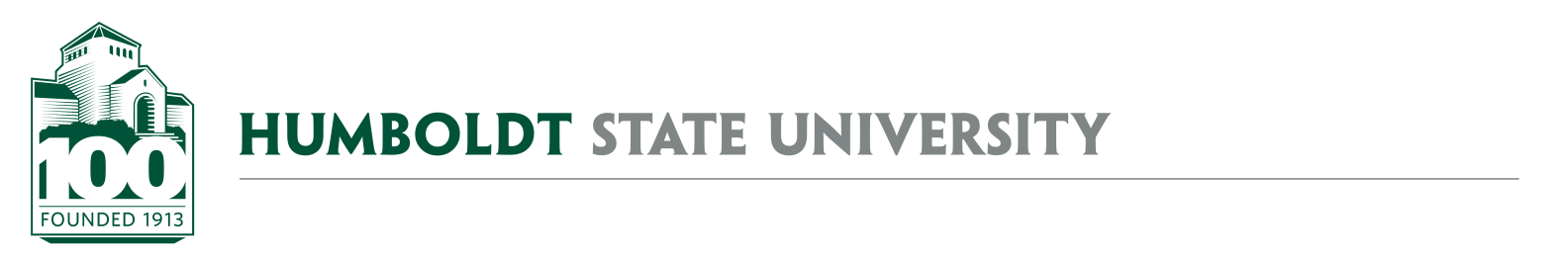 University Space & Facilities Advisory Committee – Focused MeetingMEETING LOCATION: SBS_405MEETING TIME: Friday, 02/27/20, 3:00-4:20PMPrevious Meeting NotesFebruary 7 – Deferred review/approval until next meetingAY1819 USFAC DetailsAdditional Staff Support MemberUSFAC SubcommitteesLandscape Working Group – Jeanne RynneNaming Committee – Mike & KristenFacilities Use Subcommittee – Jeanne Rynne Public Art Work Group - MikeSpace RequestsSpring 2020 updateOperationalizing campus space managementCampus Key/Access Policy approved by Senate 2/25/20Space Management Issues/Opportunities - noneVacated Space - noneSummary of space moves, capacity changes, space type updates - noneSpecial TopicsCall letter issued for AY21-22 5-year Capital outlay planPlan for FM Cost Recovery PolicyATTACHMENTS & LINKSREMINDER- Next USFAC meeting is Friday, March 6, 2020 3-3:50PM, SBS_405